Мониторинг качества предоставления муниципальных услуг в Бузулукском районе в 2023 году проводился согласно постановлению администрации Бузулукского района от 18.03.2013 года № 323-п «Об утверждении Положения об организации проведения мониторинга качества предоставления муниципальных услуг администрацией Бузулукского района» (с учетом изменений №275-п от 12.04.2023г.).Цели мониторинга:1) осуществлять оценку и анализ значений параметров, характеризующих качество и доступность предоставления муниципальных услуг;2) выявлять проблемы и недостатки при предоставлении муниципальных услуг и предпринимать меры по их устранению в целях повышения качества предоставления муниципальных услуг;3) осуществлять контроль результативности принятых мер.Задачи мониторинга:1) оценка уровня качества предоставления муниципальных услуг, включая оценку уровня удовлетворенности получателей муниципальных услуг;2) определение соответствия условий, административных процедур и результатов предоставления муниципальных услуг административным регламентам предоставления муниципальных услуг;3) разработка рекомендаций по оптимизации административных процедур предоставления муниципальных услуг, закрепленных в административных регламентах предоставления муниципальных услуг;4) разработка рекомендаций по улучшению условий предоставления муниципальных услуг;5) выявление и изучение опыта предоставления муниципальных услуг с целью внедрения лучших практик предоставления муниципальных услуг в деятельность структурных подразделений администрации Бузулукского района и подведомственных учреждений. Проведение мониторинга и составления отчета обеспечивают структурные подразделения администрации Бузулукского района и подведомственные учреждения, предоставляющие муниципальные услуги. Отчет о результатах проведения мониторинга на бумажном носителе и в электронном виде представляется в отдел экономики администрации Бузулукского района. На основании отчетов отдел экономики администрации Бузулукского района формирует сводный отчет о результатах проведения мониторинга и направляет на утверждение главе района.Первый этап проводится структурными подразделениями администрации Бузулукского района и подведомственными учреждениями, предоставляющие муниципальные услуги, и включает:- заполнение анкет по форме согласно Приложению №1 к настоящему Положению;- проведение добровольного анкетирования заявителей о качестве предоставления муниципальных услуг, по форме согласно Приложению №2 к настоящему Положению;- оценку качества муниципальных услуг по методике, приведенной в Приложении №3, к настоящему Положению.Второй этап проводится структурными подразделениями администрации Бузулукского района и подведомственными учреждениями, предоставляющие муниципальные услуги путем подготовки отчета о результатах Мониторинга, который должен содержать следующие сведения:- наименование муниципальных услуг с указанием структурного подразделения администрации города Бузулука, их предоставляющих;- ранжирование муниципальных услуг в зависимости от качества их предоставления и уровня востребованности;- выполнение задач, указанных в разделе II настоящего Положения;- сведения о соблюдении регламента предоставления муниципальной услуги;- описание наиболее характерных и актуальных проблем предоставления муниципальных услуг, выявленных в результате мониторинга. Структурные подразделения для каждой муниципальной услуги определяют общую оценку качества ее предоставления по 50-балльной системе в соответствии с методикой оценки качества муниципальных услуг. Общая оценка качества предоставления муниципальных услуг соответствует следующим уровням качества: В Перечень муниципальных услуг, предоставляемых администрацией Бузулукского района утвержденный постановлением администрации Бузулукского района от 14.08.2020 г. № 812-п «Об утверждении реестра муниципальных   услуг (функций) муниципального образования Бузулукский район Оренбургской области», постановлением администрации Бузулукского района от 28.09.2021г. №873-п «О внесении изменений в постановление администрации муниципального образования Бузулукский район Оренбургской области от 14.08.2020г №812-п «Об утверждении реестра муниципальных услуг (функций) муниципального образования Бузулукский район Оренбургской области» включено 45 муниципальных услуг.В мониторинге принимали участие структурные подразделения администрации Бузулукского района, оказывающие муниципальные услуги:1. Отдел образования;2. Отдел культуры;3. Отдел архитектуры и градостроительства;4. Специалист по социальным вопросам.;5. Отдел имущественных отношений;6. Отдел экономики;7. Отдел земельных отношений;8. Отдел по делам несовершеннолетних, опеке и попечительству;9. Отдел по делам молодежи, спорту и туризмуИсследуемые муниципальные услуги для граждан являются бесплатными.Основные выводы по результатам мониторингаПо результатам мониторинга качества предоставления муниципальных услуг в Бузулукском районе в 2023 году, можно сделать следующие выводы:- 100% опрошенных дали положительную оценку качества предоставленных муниципальных услуг. Высоки оценки других показателей процесса оказания услуг:– условиями ведения приема – 96%;– вежливостью сотрудников учреждений – 98%;– компетентностью и профессионализмом сотрудников – 98,5%;– доступностью информации об услугах – 95%;– сроком предоставления услуги – 97%;– количеством документов, необходимых для получения услуги – 92,5%.Большинство получателей услуг не сталкивались с какими-либо проблемами в процессе получения услуги – 99,9% опрошенных. Состав, последовательность и сроки выполнения административных процедур соблюдаются.Стандарты обслуживания муниципальных услуг соблюдаются.Жалоб на предоставление муниципальных услуг нет.Мониторинг качества предоставления услуг по структурным подразделениямОтдел экономикиПроанализированы 2 услуги:            - Выдача уведомления о внесении в информационно - аналитическую систему «Торговый реестр Оренбургской области».Средний балл – 47 Оценка услуги – хорошо- Выдача разрешений на право организации розничного рынка Средний балл – 46 Оценка услуги – хорошоПроблемы предоставления муниципальных услуг не выявлены.Отдел образованияПроанализировано 5 услуг:- Постановка на учет и направление детей в образовательные учреждения, реализующие образовательные программы дошкольного образованияСредний балл – 47Оценка услуги – хорошо;- Выплата компенсации части родительской платы за присмотр и уход за детьми в государственных и муниципальных образовательных организациях, находящихся на территории Оренбургской областиСредний балл – 49Оценка услуги – хорошо;- Предоставление информации о текущей успеваемости обучающегося, ведение дневника и журнала успеваемости.Средний балл – 46Оценка услуги – хорошо.- Прием заявлений о зачислении в государственные и муниципальные образовательные организации субъектов Российской Федерации, реализующие программы общего образования на территории муниципального образования Бузулукский район Оренбургской областиСредний балл – 46Оценка услуги – хорошо.Зачисление в образовательные организации, реализующие основную образовательную программу дошкольного образования (детские сады)Средний балл – 49Оценка услуги – хорошо.Жалобы по предоставлению оказываемых муниципальных услуг не поступали.Проблемы предоставления муниципальных услуг не выявлены.Отдел архитектуры и градостроительстваПроанализировано 11 услуг:- Выдача градостроительного плана земельного участкаСредний балл – 45Оценка услуги – хорошо;- Выдача разрешения на строительство объекта капитального строительства (в том числе внесение изменений в разрешение на строительство объекта капитального строительства и внесение изменений в разрешение на строительство объекта капитального строительства в связи с продлением срока действия такого разрешения)Средний балл – 47Оценка услуги – хорошо;-Выдача разрешения на ввод объекта в эксплуатациюСредний балл – 46Оценка услуги – хорошо;- Направление уведомления о соответствии построенных или реконструированных объекта индивидуального жилищного строительства или садового дома требованиям законодательства Российской Федерации о градостроительной деятельности.Средний балл – 45Оценка услуги – хорошо;- Направление уведомления о соответствии указанных в уведомлении о планируемом строительстве параметров объекта индивидуального жилищного строительства или садового дома установленным параметрам и допустимости размещения объекта индивидуального жилищного строительства или садового дома на земельном участке.Средний балл – 47Оценка услуги – хорошо;- Выдача разрешения на строительство в случае, если строительство объекта капитального строительства планируется осуществить на территориях двух и более поселений в границах муниципального района, и в случае реконструкции объекта капитального строительства, расположенного на территориях двух и более поселений в границах муниципального районаСредний балл – 48Оценка услуги – хорошо.- Подготовка и утверждение документации по планировке территорииСредний балл – 48Оценка услуги – хорошо.- Перевод жилого помещения в нежилое помещение и нежилого помещения в жилое помещение Средний балл – 49Оценка услуги – хорошо- Выдача разрешения на проведение работ по созданию искусственного земельного участка на территории муниципального образования Бузулукский районСредний балл – 48- Согласование проведения переустройства и (или) перепланировки помещения в многоквартирном домеСредний балл – 47Оценка услуги – хорошо- Выдача акта освидетельствования проведения основных работ по строительству (реконструкции) объекта индивидуального жилищного строительства с привлечением средств материнского (семейного) капиталаСредний балл – 47Оценка услуги – хорошоЖалобы по предоставлению оказываемых муниципальных услуг не поступали.Проблемы предоставления муниципальных услуг не выявлены.Отдел культурыПроанализированы 3 услуги:- Реализация дополнительных общеобразовательных общеразвивающих программ.Средний балл – 48,9Оценка услуги – хорошо;- Реализация дополнительных общеобразовательных предпрофессиональных программ.Средний балл – 48,9Оценка услуги – хорошо;- Библиотечное, библиографическое и информационное  обслуживание пользователей библиотеки.Средний балл – 46,8Оценка услуги – хорошо.Жалобы по предоставлению оказываемых муниципальных услуг не поступали.Проблемы предоставления муниципальных услуг не выявлены.Отдел земельных отношенийПроанализировано 9 услуг: - Выдача разрешений на право вырубки зеленых насажденийСредний балл – 46,5.Оценка услуги – хорошо.- Предварительное согласование предоставления земельного участкаСредний балл – 47Оценка услуги – хорошо- Предоставление земельного участка без проведения торговСредний балл – 46 Оценка услуги – хорошо- Утверждение схемы расположения земельного участка Средний балл – 47Оценка услуги – хорошо- Принятие решения о предоставление земельного участка на торгахСредний балл – 46Оценка услуги – хорошо- Предоставление земельного участка на торгах Средний балл – 47Оценка услуги – хорошо- Предоставление в постоянное бессрочное пользование земельных участковСредний балл – 46Оценка услуги – хорошо- Постановка граждан на учет в качестве лиц, имеющих право на предоставление земельных участков в собственность бесплатноСредний балл – 48Оценка услуги – хорошо- Выдача разрешений на использование земельных участков или размещение объектов на земельных участках, находящихся в муниципальной собственности муниципальных образований Оренбургской области, и земельных участках, государственная собственность на которые не разграничена, без предоставления земельных участков и установления сервитута, публичного сервитута Средний балл – 47Оценка услуги – хорошоЖалобы по предоставлению оказываемой муниципальной услуги не поступали.Проблемы предоставления муниципальной услуги не выявлены.Отдел имущественных отношенийПроанализировано 5 услуг:- Выдача выписок из Реестра муниципального имущества Оренбургской области.Средний балл – 46Оценка услуги – хорошо.- Передача в собственность граждан занимаемых ими жилых помещений жилищного фонда (приватизация жилищного фонда)Средний балл – 47Оценка услуги – хорошо- Предоставление информации об объектах недвижимого имущества, находящихся в муниципальной собственности и предназначенных для сдачи в арендуСредний балл – 44Оценка услуги – хорошо- Выдача разрешения на установку и эксплуатацию рекламной конструкции Средний балл – 44Оценка услуги – хорошо.- Предоставление жилого помещения по договору социального наймаСредний балл – 47Оценка услуги – хорошо.Жалобы по предоставлению оказываемых муниципальных услуг не поступали.Проблемы предоставления муниципальных услуг не выявлены.Отдел по делам несовершеннолетних, опеке и попечительствуПроанализировано 3 услуги: - Принятие на учет граждан в качестве нуждающихся в жилых помещенияхСредний балл – 47Оценка услуги – хорошо.- Постановка на учет молодых семей для участия в подпрограмме «Обеспечение жильем молодых семей в Оренбургской области» государственной программы «Стимулирование развития жилищного строительства Оренбургской области».Средний балл – 47Оценка услуги – хорошо.- Предоставление молодым семьям социальных выплат на приобретение (строительство) жилья и их использование в рамках подпрограммы «Обеспечение жильем молодых семей в Оренбургской области» государственной программы «Стимулирование развития жилищного строительства в Оренбургской области».Средний балл – 49Оценка услуги – хорошо.Жалобы по предоставлению оказываемых муниципальных услуг не поступали.Проблемы предоставления муниципальных услуг не выявлены.Ведущий специалист по социальным вопросам Проанализирована 1 услуга -Установление, прекращение, приостановление, возобновление, расчет, перерасчет, и выплата пенсии за выслугу лет гражданам, замещавшим муниципальные должности.Средний балл – 47,5Оценка услуги – хорошо.Жалобы по предоставлению оказываемой муниципальной услуги не поступали.Проблемы предоставления муниципальной услуги не выявлены.Отдел по делам молодежи, спорту и туризмуПроанализировано 2 услуги- Присвоение спортивных разрядовСредний балл – 48,5Оценка услуги – хорошо.- Присвоение квалификационных категорий спортивных судейСредний балл – 47Оценка услуги - хорошоЖалобы по предоставлению оказываемой муниципальной услуги не поступали.Проблемы предоставления муниципальной услуги не выявлены.Ранжирование структурных подразделений администрации по среднему значению общей оценки качества и доступности предоставления муниципальных услуг отражено на графике.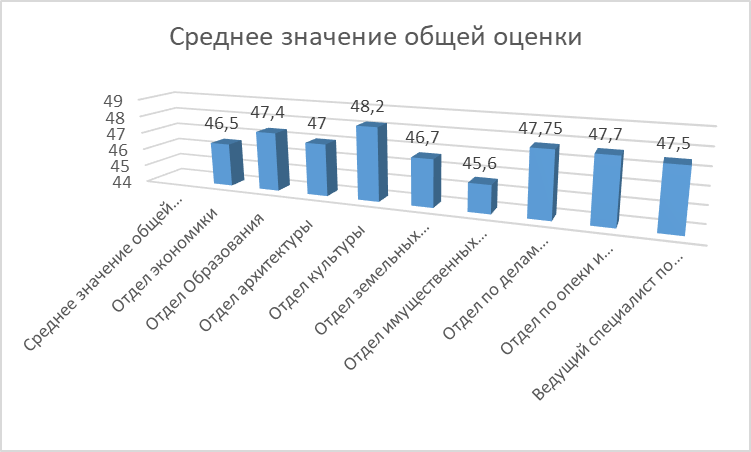 «Утверждаю»:Заместительглавы администрации района по экономическим вопросамА.В. Скороваров___________________Значения общей оценки Уровень качества предоставления муниципальной услуги40 < общая сумма баллов <= 50хорошо30 < общая сумма баллов <= 40удовлетворительноОбщая сумма баллов <= 30неудовлетворительно№Наименование услугиСтруктурное подразделение администрации, предоставляющее услугуОценка качества предоставления муниципальной услугиСведения о соблюдении требований регламента1Выдача уведомления о внесении в информационно - аналитическую систему «Торговый реестр Оренбургской области»Отдел экономикиХорошоТребования регламента соблюдаются2Выдача разрешений на право организации розничного рынкаОтдел экономикиХорошоТребования регламента соблюдаются3Постановка на учет и направление детей в образовательные учреждения, реализующие образовательные программы дошкольного образованияОтдел образованияХорошоТребования регламента соблюдаются4Выплата компенсации части родительской платы за присмотр и уход за детьми в государственных и муниципальных образовательных организациях, находящихся на территории Оренбургской областиОтдел образованияХорошоТребования регламента соблюдаются5Предоставление информации о текущей успеваемости обучающегося, ведение дневника и журнала успеваемостиОтдел образованияХорошоТребования регламента соблюдаются6Прием заявлений о зачислении в государственные и муниципальные образовательные организации субъектов Российской Федерации, реализующие программы общего образования на территории муниципального образования Бузулукский район Оренбургской областиОтдел образованияХорошоТребования регламента соблюдаются7Зачисление в образовательные организации, реализующие основную образовательную программу дошкольного образования (детские сады)Отдел образованияХорошоТребования регламента соблюдаются8Выдача градостроительного плана земельного участкаОтдел архитектуры и градостроительстваХорошоТребования регламента соблюдаются9Выдача разрешения на строительство объекта капитального строительства (в том числе внесение изменений в разрешение на строительство объекта капитального строительства и внесение изменений в разрешение на строительство объекта капитального строительства в связи с продлением срока действия такого разрешения)Отдел архитектуры и градостроительстваХорошоТребования регламента соблюдаются10Выдача разрешения на ввод объекта в эксплуатациюОтдел архитектуры и градостроительстваХорошоТребования регламента соблюдаются11Направление уведомления о соответствии построенных или реконструированных объекта индивидуального жилищного строительства или садового дома требованиям законодательства Российской Федерации о градостроительной деятельностиОтдел архитектуры и градостроительстваХорошоТребования регламента соблюдаются12Направление уведомления о соответствии указанных в уведомлении о планируемом строительстве параметров объекта индивидуального жилищного строительства или садового дома установленным параметрам и допустимости размещения объекта индивидуального жилищного строительства или садового дома на земельном участкеОтдел архитектуры и градостроительстваХорошоТребования регламента соблюдаются13Выдача разрешения на строительство в случае, если строительство объекта капитального строительства планируется осуществить на территориях двух и более поселений в границах муниципального района, и в случае реконструкции объекта капитального строительства, расположенного на территориях двух и более поселений в границах муниципального районаОтдел архитектуры и градостроительстваХорошоТребования регламента соблюдаются14Подготовка и утверждение документации по планировке территорииОтдел архитектуры и градостроительстваХорошоТребования регламента соблюдаются15Перевод жилого помещения в нежилое помещение и нежилого помещения в жилое помещениеОтдел архитектуры и градостроительстваХорошоТребования регламента соблюдаются16Выдача разрешения на проведение работ по созданию искусственного земельного участка на территории муниципального образования Бузулукский районОтдел архитектуры и градостроительстваХорошоТребования регламента соблюдаются17Согласование проведения переустройства и (или) перепланировки помещения в многоквартирном домеОтдел архитектуры и градостроительстваХорошоТребования регламента соблюдаются18Выдача акта освидетельствования проведения основных работ по строительству (реконструкции) объекта индивидуального жилищного строительства с привлечением средств материнского (семейного) капиталаОтдел архитектуры и градостроительстваХорошоТребования регламента соблюдаются19Реализация дополнительных общеобразовательных общеразвивающих программОтдел культурыХорошоТребования регламента соблюдаются20Реализация дополнительных общеобразовательных предпрофессиональных программОтдел культурыХорошоТребования регламента соблюдаются21Библиотечное, библиографическое и информационное обслуживание пользователей библиотекиОтдел культурыХорошоТребования регламента соблюдаются22Выдача разрешений на право вырубки зеленых насажденийОтдел земельных отношенийХорошоТребования регламента соблюдаются23Предварительное согласование предоставления земельного участкаОтдел земельных отношенийХорошоТребования регламента соблюдаются24Предоставление земельного участка без проведения торговОтдел земельных отношенийХорошоТребования регламента соблюдаются25Утверждение схемы расположения земельного участкаОтдел земельных отношенийХорошоТребования регламента соблюдаются26Принятие решения о предоставление земельного участка на торгахОтдел земельных отношенийХорошоТребования регламента соблюдаются27Предоставление земельного участка на торгахОтдел земельных отношенийХорошоТребования регламента соблюдаются28Предоставление в постоянное бессрочное пользование земельных участковОтдел земельных отношенийХорошоТребования регламента соблюдаются29Постановка граждан на учет в качестве лиц, имеющих право на предоставление земельных участков в собственность бесплатноОтдел земельных отношенийХорошоТребования регламента соблюдаются30Выдача разрешений на использование земельных участков или размещение объектов на земельных участках, находящихся в муниципальной собственности муниципальных образований Оренбургской области, и земельных участках, государственная собственность на которые не разграничена, без предоставления земельных участков и установления сервитута, публичного сервитута Отдел земельных отношенийХорошоТребования регламента соблюдаются31Выдача выписок из Реестра муниципального имущества Оренбургской областиОтдел имущественных отношенийХорошоТребования регламента соблюдаются32Передача в собственность граждан занимаемых ими жилых помещений жилищного фонда (приватизация жилищного фонда)Отдел имущественных отношенийХорошоТребования регламента соблюдаются33Предоставление информации об объектах недвижимого имущества, находящихся в муниципальной собственности и предназначенных для сдачи в арендуОтдел имущественных отношенийХорошоТребования регламента соблюдаются34Выдача разрешения на установку и эксплуатацию рекламной конструкцииОтдел имущественных отношенийХорошоТребования регламента соблюдаются35Предоставление жилого помещения по договору социального наймаОтдел имущественных отношенийХорошоТребования регламента соблюдаются36Принятие на учет граждан в качестве нуждающихся в жилых помещенияхОтдел по делам несовершеннолетних, опеке и попечительствуХорошоТребования регламента соблюдаются37Постановка на учет молодых семей для участия в подпрограмме «Обеспечение жильем молодых семей в Оренбургской области» государственной программы «Стимулирование развития жилищного строительства Оренбургской области»Отдел по делам несовершеннолетних, опеке и попечительствуХорошоТребования регламента соблюдаются38Предоставление молодым семьям социальных выплат на приобретение (строительство) жилья и их использование в рамках подпрограммы "Обеспечение жильем молодых семей в Оренбургской области" государственной программы "Стимулирование развития жилищного строительства в Оренбургской области»Отдел по делам несовершеннолетних, опеке и попечительствуХорошоТребования регламента соблюдаются39Установление, прекращение, приостановление, возобновление, расчет, перерасчет, и выплата пенсии за выслугу лет гражданам, замещавшим муниципальные должностиВедущий специалист по социальным вопросам ХорошоТребования регламента соблюдаются40Присвоение спортивных разрядовОтдел по делам молодежи, спорту и туризмуХорошоТребования регламента соблюдаются41Присвоение квалификационных категорий спортивных судейОтдел по делам молодежи, спорту и туризмуХорошоТребования регламента соблюдаются